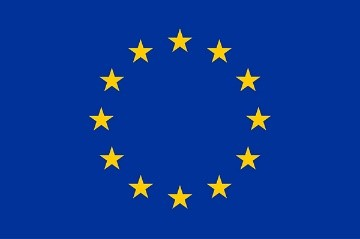 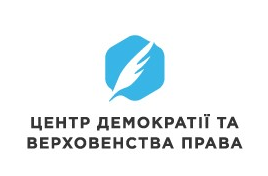 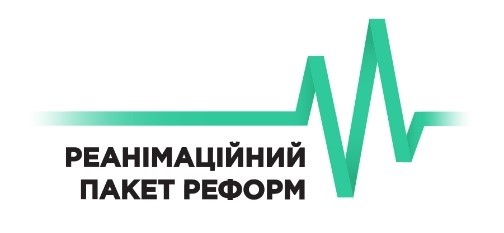 ДОДАТОК 1Цей додаток є невід’ємною частиною оголошення про проведення Конкурсу субгрантівПРОЕКТ ПОСИЛЕННЯ КОАЛІЦІЇ РПРЗАПРОШЕННЯ ДО УЧАСТІ У ДРУГОМУ КОНКУРСІ СУБГРАНТІВ ДЛЯ ОРГАНІЗАЦІЙ-УЧАСНИЦЬ РПРТЕРМІНИГрантова заявка – пакет документів, який подається Заявником для участі у Конкурсі субгрантів.Грантодавець – ГО «Центр демократії та верховенства права».Грантоотримувач – Заявник, Конкурсний проект якого за результатами Конкурсу субгрантів визнаний переможцем на підставі рішення Відбіркової комісії.Відбіркова комісія – тимчасова група осіб, які не входять до складу громадських організацій-учасниць РПР, у т. ч. CEDEM, та мають бездоганну репутацію в суспільстві, створена для оцінки Грантових заявок.Заявник – громадська організація, зареєстрована відповідно до вимог законодавства України, що подає Грантову заявку для участі у конкурсі субгрантів.Конкурс субгрантів (або Конкурс) – комплекс заходів і діяльності для досягнення визначених цілей Проекту «Посилення коаліції РПР» через надання субгрантів.Конкурсний проект – діяльність Заявника з метою отримання конкретних унікальних результатів, що відповідає меті, завданням і пріоритетам Конкурсу субгрантів та обмежена часовими рамками і бюджетом, який виділяється на фінансування витрат на проведення такої діяльності.Проект – проект «Посилення коаліції РПР», який впроваджується ГО «Центр демократії та верховенства права» за підтримки Європейського Союзу (ЄС).РПР  – коаліція громадських організацій України “Реанімаційний Пакет Реформ”.Субгрант – цільова безповоротна фінансова допомога третім особам, надана для виконання Конкурсного проекту.ІНФОРМАЦІЯ ПРО КОНКУРС СУБГРАНТІВКонкурс субгрантів проводиться в рамках проекту “Посилення коаліції РПР”, який впроваджується ГО “Центр демократії та верховенства права” (CEDEM, Грантодавець) за підтримки Європейського Союзу (ЄС), представленого Європейською Комісією (ЄК).Проект “Посилення коаліції РПР” фінансується Європейським Союзом в рамках програми “Підтримка громадянського суспільства в Україні”. Проект реалізується з червня 2016 року по травень 2018 року.Мета Проекту полягає у сприянні демократичним реформам в Україні через активну участь експертного товариства громадянського суспільства у процесі вироблення політик, імплементації реформ та їх моніторингу.Цілями Проекту є:Здійсення адвокування запуску та реалізації якісних реформ,Комунікація потреб та результатів реформ,Сприяння міжнародним партнерам у їх роботі в Україні,Просування і підтримка процесу реформ в регіонах країни.Основні блоки запланованої діяльності Проекту:Адвокація реформ на двох етапах: прийняття законодавства та безпосередньої імплементації реформ,Забезпечення якості пропонованих реформ через експертні дискусії, взаємну перевірку пропозицій та ін.,Комунікація та промоція реформаторської діяльності; робота зі ЗМІ та індивідуальниими журналістами,Робота над популяризацією та імплементацією реформ у регіонах України із наголосом на залученні регіональних активістів,Адвокація та комунікація реформ на міжнародному рівні.Мета Конкурсу субгрантів – забезпечити виконання мети та цілей Проекту за допомогою підтримки ініціатив громадських організацій-учасниць РПР, що відповідають місії та стратегічним завданням коаліції, а також пріоритетам Проекту.Місія РПР – об’єднати зусилля для розробки та реалізації реформ в Україні.Стратегічні завдання РПР:Зробити експертну громадськість суб’єктом творення політик,Консолідувати та координувати зусилля громадськості,Гарантувати якість пропозицій щодо реформ,Адвокатувати ухвалення та впровадження розроблених нами реформ,Комунікувати зміни суспільству та міжнародній спільноті.Пріоритети Проекту: Пріоритетними (але не виключними) напрямками діяльності Проекту є анти-корупція, публічні фінанси, суспільне мовлення, державна служба, Конституція та децентралізація, виборча система, судова система, захист навколишнього середовища, здоров’я, енергетика. Ці пріоритети можуть впливати на тематику Конкурсів субгрантів,У рамках другого етапу конкурсу заохочуватимуться проекти за такими напрямами діяльності: земельна реформа, децентралізація, енергетика, охорона здоров’я. Ці пріоритети можуть впливати на тематику Конкурсів субгрантів,Згідно з документацією Проекту, діяльність з адвокації (блок 1, див. вище) буде реалізовуватись головним чином через Конкурсні проекти (з наголосом на етапі імплементації),Згідно з документацією Проекту, діяльність з популяризації та імплементації реформ в регіонах України (блок 4, див. вище) буде реалізовуватись у великій частині через Конкурсні проекти,Пріоритетність другого Конкурсу субгрантів (із кінцевим терміном подання - 24 квітня 2017 року):Цілі та запланована діяльність Конкурсних проектів обов’язково повинні відповідати меті, цілям, діяльності Проекту та місії і стратегічним завданням РПР (див. вище),Тематика для другого Конкурсу субгрантів не обмежується,Перевагою буде вважатись робота в регіонах,Перевагою буде вважатись діяльність з адвокації на етапі безпосередньої імплементації реформ. Даний Конкурс субгрантів є першим із п’яти, передбачених Проектом. Тематика та терміни наступних Конкурсів визначатиметься окремо.Основні завдання Конкурсу субгрантів:Забезпечити досягнення мети та цілей Проекту через надання субгрантів громадським організаціям-учасницям РПР;Забезпечити відбір доброчесної та незаангажованої Відбіркової комісії;Забезпечити організаційні умови для об’єктивного та ефективного обрання Конкурсних проектів;Обрати конкурсні проекти, що будуть підтримані згідно з умовами Конкурсу.ІНШІ СУТТЄВІ УМОВИКількість субгрантів для одного ЗаявникаМаксимальна сума субгранту, який може отримати один Заявник для фінансування Конкурсного проекту, визначається у відповідному оголошенні про проведення Конкурсу субгрантів.Один Заявник може отримати максимум 2 (два) субгранти упродовж реалізації Проекту. Громадські організації можуть брати участь у декількох Конкурсних проектах і як основний Заявник, і як партнер. Партнер не може бути отримувачем фінансових коштів, виділених на реалізацію Конкурсного проекту.Сума коштів, отримана одним Грантоотримувачем, визначатиметься як сума усіх виплат відповідно до укладених Угод про надання субгрантів.Кошти субгранту можуть бути перераховані Грантоотримувачу декількома траншами. Порядок та умови перерахування коштів субгранту для фінансування Конкурсного проекту визначається в Угоді про надання субгранту.Тривалість Конкурсного проекту не може перевищувати один рік (12 місяців) від дати підписання Угоди про надання субгранту.Орієнтовний загальний бюджет другого Конкурсу субгрантів складає 55 000 євро. Максимальна сума субгранту в рамках другого Конкурсу складає 725 000 гривень (еквівалент 25 000 євро), мінімальна сума субгранту – 145 000 гривень (еквівалент 5 000 євро), оптимальний  бюджет Конкурсного проекту – 300 000-500 000 гривень (еквівалент 10 000-15 000 євро).Очікується, що Конкурсні проекти розпочнуться у липні 2017 року та будуть тривати не більше 6-8 місяців. Кінцевий термін подання Грантових заявок 24 квітня 2017 рокуКРИТЕРІЇ ПРИЙНЯТНОСТІДо участі в Конкурсі субгрантів приймаються заявки, які підготовлені відповідно до вимог, що відповідають критеріям прийнятності.В рамках Конкурсу субгрантів визначено такі групи критеріїв прийнятності, які стосуються:заявників, що можуть брати участь у Конкурсі субгрантів;зонкурсних проектів, на реалізацію яких може бути надано субгрант;видів витрат, які будуть взяті до уваги при визначенні суми субгранту та можуть бути профінансовані за кошти отриманого субгранту.У Грантовій заявці Заявник підтверджує, що він відповідає усім критеріям прийнятності для Заявників.КРИТЕРІЇ ПРИЙНЯТНОСТІ ДЛЯ ЗАЯВНИКАДо участі у Конкурсі запрошуються громадські організації, що є членами РПР, в тому числі і асоційованими, на момент публікації оголошення про Конкурс.Громадські організації, які мають намір взяти участь в Конкурсі, мають бути внесеними до Реєстру неприбуткових організацій.Участь в Конкурсі можуть брати громадські організації-резиденти України, які мають статус юридичної особи. Такі організації повністю несуть відповідальність за підготовку, реалізацію і управління Конкурсним проектом та використання коштів субгранту. Потенційні Заявники не можуть брати участь у конкурсі субгрантів та отримати субгрант у наступних випадках:якщо вони є банкрутами або знаходяться в процесі ліквідації, щодо них порушено справу, яка перебуває у судовому провадженні; вони мають домовленість із кредиторами, призупинили господарську діяльність, є суб’єктами проваджень у зв’язку з такими справами; або знаходяться в будь-якій аналогічній ситуації, яка виникла через подібну процедуру; передбачену в українському законодавстві або нормативних актах;якщо особи, які мають повноваження представництва, прийняття рішень і контролю над ними, були засуджені за вчинення злочину стосовно їх професійної поведінки рішенням компетентного суду, яке має силу остаточного рішення по справі;якщо вони винні в серйозному проступку професійного характеру, доведеному будь-якими засобами;якщо вони не виконали зобов'язання, пов'язані з виплатою внесків соціального страхування або сплати податків відповідно до законодавства України;якщо вони або особи, які мають повноваження представництва, прийняття рішень і контролю над ними, були суб’єктом судового рішення, яке має силу остаточного рішення по справі  щодо шахрайства, корупції, участі у злочинній організації, відмивання грошей або будь-якої іншої незаконної діяльності, якщо така незаконна діяльність завдає шкоди фінансовим інтересам ЄС;якщо вони на момент подачі заявки підлягають адміністративному покаранню відповідно до розділу 2.3.4 Практичного посібника (PRAG).У Грантовій заявці Заявник підтверджує, що жоден з вищенаведених випадків його не cтосується. Субгранти не можуть бути надані Заявникам, які під час конкурсу:перебувають в ситуації, що має ознаки конфлікту інтересів або корупційної діяльності;надають недостовірні дані при поданні інформації, яка вимагається в якості умови для участі в конкурсі, або не надають цю інформацію.КРИТЕРІЇ ПРИЙНЯТНОСТІ ГРАНТОВИХ ЗАЯВОКДо участі у Конкурсі субгрантів приймаються Грантові заявки, що відповідають таким критеріям:Грантова заявка містить усі документи, що перелічені в Оголошенні про Конкурс субгрантів, та відповідає на усі запитання, що передбачені в Аплікаційній формі, Грантова заявка надіслана не пізніше терміну, передбаченого в Оголошенні про Конкурс субгрантів; Конкурсний проект, представлений в Грантовій заявці, відповідє місії та стратегічним завданням коаліції РПР (описаним вище);Конкурсний проект, представлений в Грантовій заявці, відповідає пріоритетам конкретного Конкурсу субгрантів. Для другого Конкурсу субгрантів тематика не обмежена, але перевага надаватиметься проектам, що передбачають роботу в регіонах та роботу з адвокації;Конкурсний проект, представлений в Грантовій заявці, триватиме не більше 12 місяців. У зв’язку з природою субгрантингу, пролонгування тривалості проекту може затверджуватись Грантодавцем лише у виключних обставинах;Для управління Конкурсним проектом, що представлений в Грантовій заявці, Заявник виділяє та вказує в Грантовій заявці конкретну особу зі складу своїх співробітників чи консультантів.   КРИТЕРІЇ ПРИЙНЯТНОСТІ ВИТРАТПри наданні субгранту можуть братися до уваги виключно «прийнятні витрати». Всі витрати мають бути представлені в Бюджеті Конкурсного проекту. Бюджет Конкурсного проекту є як кошторисом витрат, так і максимальною межею «прийнятних витрат». Прийнятні витрати мають базуватися на реальних витратах, що підтверджені відповідними документами (не допускається фінансування недеталізованих витрат, представлених загальною сумою). Заявник зацікавлений в представленні реального та економічно обґрунтованого бюджету.Прийнятні витратиПрийнятні витрати – це витрати, що були фактично понесені Грантоотримувачем та відповідають   усім наступним критеріям:а) витрати, пов'язані з послугами та роботами, повинні стосуватися діяльності, що має місце протягом періоду імплементації Конкурсного проекту, що визначений в Угоді про надання субгранту; витрати, пов'язані з постачанням матеріальних ресурсів, повинні стосуватися поставки та монтажу об’єктів протягом періоду імплементації; підписання контракту, розміщення замовлення, або взяття на себе будь-яких зобов'язань  стосовно  витрат  протягом  періоду  імплементації,  але  з  метою  майбутнього   надання послуг, проведення робіт або поставок після закінчення терміну імплементації, не відповідають цій вимозі;б) витрати мають бути передбачені в запланованому Бюджеті Конкурсного проекту; в) витрати мають бути необхідні для виконання Конкурсного проекту, для якого надається субгрант;г) витрати мають бути можливі для ідентифікації та перевірки, передусім вони мають бути відображені у системі бухгалтерського обліку та бухгалтерській документації Грантоотримувача відповідно до стандартів бухгалтерського обліку України, а також згідно із стандартною практикою ведення бухгалтерського обліку Грантоотримувачем;ґ) витрати повинні задовольняти вимоги податкового і соціального законодавства України;д) витрати повинні бути доцільні, обґрунтовані і відповідати вимогам належного фінансового менеджменту, передусім економності і ефективності.Окрім вищепереліченого, прийнятними є наступні витрати Грантоотримувача:витрати на персонал та оплату послуг консультантів, що задіяні у виконанні Конкурсного проекту, що відповідають реальним заробітним платам, в тому числі податки, збори, платежі на соціальне страхування та інші витрати, що пов'язані з оплатою праці; витрати на заробітну плату не можуть перевищувати заробітної плати і витрат, які зазвичай  несе Грантоотримувач, крім випадків, коли це буде обґрунтовано і підтверджено, що такі витрати необхідні для належного виконання конкурсного проекту;витрати на проїзд та відрядження персоналу, який бере участь у виконанні Конкурсного проекту, за умови, що вони не перевищуватимуть витрат, які зазвичай несе Грантоотримувач; при визначенні витрат на відрядження можна керуватися вимогами законодавства України до граничного розміру таких витрат; витрати на відрядження не можуть перевищувати ставок ЄС, що опубліковані на Інтернет-сторінці http://ec.europa.eu/europeaid/work/procedures/implementation/per_diems/index_en.htmвитрати на закупівлю або оренду обладнання і матеріалів (нового або такого, що було у користуванні) безпосередньо для потреб Конкурсного проекту, за умови, що право власності на них передається після завершення Конкурсного проекту; обладнання та матеріальні ресурси, придбані за рахунок Бюджету Конкурсного проекту, повинні бути передані кінцевим вигодоотримувачам Конкурсного проекту, не пізніше ніж в момент подання остаточного звіту. Кінцеве використання такого майна не повинно в жодному разі ставити під загрозу сталість Конкурсного проекту або привести в результаті до отримання прибутку Грантоотримувачем.офісні витрати, які можуть включати часткову оренду офісу, комунальні послуги, канцтовари і витратні матеріали, послуги зв’язку та інтернету, поштові витрати, інші витрати на обслуговування офісу тощо;інші витрати та послуги, необхідні для ефективного виконання Конкурсного проекту, які можуть включати послуги залучених експертів, поліграфічні послуги, витрати на публічні заходи, банківські послуги тощо.Неприйнятні витратиНаступні витрати є неприйнятними:надання грантів/субгрантів на інші проекти або надання субгрантів партнерам Конкурсного проекту;борги та виплати, пов’язані зі збитками чи іншими боргами (відсотки);резерв на покриття можливих втрат або майбутньої заборгованості;витрати, заявлені Грантооотримувачем і профінансовані іншим проектом або програмою, які фінансуються за кошти Європейського Союзу (в тому числі через Європейський фонд розвитку);витрати, заявлені Грантооотримувачем і профінансовані іншим проектом або програмою, які фінансуються за кошти будь якого іншого донора;придбання землі або нерухомості;вклад у натуральній формі;податок на прибуток;кредити і позики на користь третіх осіб;штрафи, пені;витрати на оплату праці представників та співробітників органів влади України.ПОДАННЯ ТА РОЗГЛЯД ГРАНТОВИХ ЗАЯВОКЗаявник має заповнити та надіслати Аплікаційну форму (Додаток 2), Бюджет проекту (Додаток 3), Логічну матрицю проекту (Додаток 4) та необхідні супровідні документи на subgrants@cedem.org.uaУ разі виникнення додаткових питань щодо умов Конкурсу та підготовки Грантової заявки, Заявники можуть отримати консультацію, надіславши листа на subgrants@cedem.org.ua із темою “Питання щодо Конкурсу субгрантів”.Невід’ємною складовою Грантової заявки є наступні супровідні документи (копії): свідоцтво про державну реєстрацію або виписка з ЄДР; статут; довідка ДФС про внесення до Реєстру неприбуткових організацій.Після розгляду та оцінки Грантової заявки та у разі прийняття Відбірковою комісією позитивного рішення про фінансування Конкурсного проекту, Заявнику надсилається лист з детальними інструкціями щодо подальших дій. З метою забезпечення рівного ставлення до Заявників попередня інформація щодо відбору та оцінки Грантових заявок не надається.Подані на Конкурс субгрантів Грантові заявки не рецензуються. Про результати розгляду кожної Грантової заявки буде повідомлено е-поштою.Рішення про надання субгранту ухвалюється Відбірковою комісією. Рішення Відбіркової комісії є остаточним та не підлягає оскарженню. Причини відмови у наданні субгрантів не повідомляються.Відбіркова комісія залишає за собою право на обрання таких Конкурсних проектів, які би забезпечували збалансованість тематики та реалізованих цілей Проекту. Відбіркова комісія може ухвалити позитивне рішення про надання субгранту із рекомендацією щодо доопрацювання Грантової заявки, яка може стосуватись уточнень витрат у Бюджеті Конкурсного проекту, можливого скорочення певних заходів або видів діяльності, але не зміни суті Конкурсного проекту.Після прийняття Відбірковою комісією рішення про надання субгранту, протягом 3 (трьох) робочих днів Заявнику надсилається лист з результатами розгляду. Заявник протягом 5 (п’яти) робочих днів повинен доопрацювати Грантову заявку відповідно до зауважень Відбіркової  комісії, якщо такі були.Після надання всіх необхідних документів та уточнень із Грантоотримувачем укладається Угода про надання субгранту.АДМІНІСТРАТИВНА ПЕРЕВІРКА ТА ПЕРЕВІРКА ПРИЙНЯТНОСТІГрантова заявка має відповідати усім нижченаведеним критеріям:своєчасне подання: якщо терміну подання Грантової заявки не було дотримано, така Грантова заявка не розглядається Відбірковою комісією;Грантова заявка відповідає формату Грантової заявки;Грантова заявка є повною і складена відповідо до вимог та умов Конкурсу (надано всі необхідні додатки; супровідні документи є актуальними і відповідають законодавству України);Заявник відповідає критеріям прийнятності відповідно до  «Критеріїв прийнятності»;витрати, що наведені в Бюджеті Конкурсного проекту, не були визнані неприйнятними відповідно до «Критеріїв прийнятності»;Конкурсний проект загалом відповідає умовам Конкурсу; запропонована діяльність відповідає меті, завданням і пріоритетам Проекту;термін реалізації Конкурсного проекту не перевищує 12 місяців;витрати на діяльність в рамках Конкурсного проекту не покриваються іншими програмами допомоги ЄС (в тому числі через Європейського фонду розвитку) або іншими донорами.Грантова заявка може бути відхилена на етапі адміністративної перевірки у разі невідповідності вищепереліченим критеріям. Відхилена на даному етапі Грантова заявка не розглядається Відбірковою комісією.